На основании части 1 статьи 25 Федерального закона от 23.11.2009 г. 261-ФЗ «Об энергосбережении и о повышении энергетической эффективности, и о внесении изменений в отдельные законодательные акты Российской Федерации»,  руководствуясь Уставом муниципального образования Курманаевский  сельсовет Курманаевского района Оренбургской области:Утвердить муниципальную программу "Энергосбережение и повышение энергетической эффективности в администрации муниципального образования Курманаевский сельсовет Курманаевского района Оренбургской области на 2024–2026 годы».2. Контроль за исполнением данного постановления оставляю за собой.3.  Настоящее постановление вступает в силу со дня его официального опубликования в газете «Вестник Курманаевского сельсовета» и на официальном сайте администрации муниципального образования.Глава муниципального образования                                                   К.Н.БеляеваРазослано: в дело, в районную администрацию, в прокуратуруУТВЕРЖДАЮГлава муниципального образованияКурманаевский сельсовет 	К.Н.Беляева«	» ____________2023 годаПРОГРАММАЭНЕРГОСБЕРЕЖЕНИЯ И ПОВЫШЕНИЯ ЭНЕРГЕТИЧЕСКОЙ ЭФФЕКТИВНОСТИАдминистрация муниципального образования Курманаевский сельсоветКурманаевского района Оренбургской области на 2024-2026 годыс. Курманевка , 2023Приложение №1 к муниципальной программе «Энергосбережение и повышение энергетической эффективности в МО Курманаевский   сельсовет Курманаевского  района Оренбургской области на 2024–2026 годы»Паспортпрограммы энергосбережения и повышение энергетической эффективности муниципального образования Курманаевский сельсовет Курманаевского района Оренбургской областина 2024-2026 годыПриложение № 2 к муниципальной программе «Энергосбережение и повышение энергетической эффективности в МО Курманаевский   сельсовет Курманаевского  района Оренбургской области на 2024–2026 годы»СВЕДЕНИЯО ЦЕЛЕВЫХ ПОКАЗАТЕЛЯХ ПРОГРАММЫ ЭНЕРГОСБЕРЕЖЕНИЯ И ПОВЫШЕНИЯ ЭНЕРГЕТИЧЕСКОЙ ЭФФЕКТИВНОСТИПЕРЕЧЕНЬПриложение № 3 к  муниципальной программе «Энергосбережение и повышение энергетической эффективности в МО Курманаевский   сельсовет Курманаевского  района Оренбургской области на 2024–2026МЕРОПРИЯТИЙ ПРОГРАММЫ ЭНЕРГОСБЕРЕЖЕНИЯ И ПОВЫШЕНИЯ ЭНЕРГЕТИЧЕСКОЙ ЭФФЕКТИВНОСТИОТЧЕТПриложение № 4 к муниципальной программе «Энергосбережение и повышение энергетической эффективности в МО Курманаевский   сельсовет Курманаевского  района Оренбургской области на 2024–2026О ДОСТИЖЕНИИ ЗНАЧЕНИЙ ЦЕЛЕВЫХ ПОКАЗАТЕЛЕЙ ПРОГРАММЫ ЭНЕРГОСБЕРЕЖЕНИЯ И ПОВЫШЕНИЯ ЭНЕРГЕТИЧЕСКОЙ ЭФФЕКТИВНОСТИна 1 января 2025 г.ДатаНаименование организации: Администрация муниципального образования Курманаевский сельсовет Курманаевского района Оренбургской области.Руководитель(уполномоченное лицо)Руководитель технической службы(уполномоченное лицо)Руководитель финансово-экономической службы(уполномоченное лицо)(должность)	(расшифровка подписи)(должность)	(расшифровка подписи)(должность)	(расшифровка подписи)«	» 	20	г.Приложение № 5 к требованиям к форме программы в области энергосбережения и повышения энергетической эффективности организацийс участием государства и муниципального образования иотчетности о ходе ее реализации, утв. приказом Минэнерго России от 30 июня 2014 г. № 398ОТЧЕТО РЕАЛИЗАЦИИ МЕРОПРИЯТИЙ ПРОГРАММЫ ЭНЕРГОСБЕРЕЖЕНИЯ И ПОВЫШЕНИЯ ЭНЕРГЕТИЧЕСКОЙ ЭФФЕКТИВНОСТИна 1 января 2025 г.ДатаНаименование организации: Администрация муниципального образования Курманаевский сельсовет Курманаевского района Оренбургской области.Руководитель(уполномоченное лицо)Руководитель технической службы(уполномоченное лицо)Руководитель финансово-экономической службы(уполномоченное лицо)(должность)	(расшифровка подписи)(должность)	(расшифровка подписи)(должность)	(расшифровка подписи)«	» 	20	г.Пояснительная запискаАдминистрация муниципального образования Курманаевский сельсовет Курманаевского района Оренбургской области является органом местного самоуправления.На балансе Администрация муниципального образования Курманаевский сельсовет находятся 1 здание (Табл.1).Таблица 1 - Сведения о зданиях на балансе МО Курманаевский сельсоветСведения об оснащенности приборами учета.Во всех зданиях установлены приборы учета энергетических ресурсов. Сведения о потреблении энергетических ресурсов за 2020-2022гг. представлены в таблице №2.Таблица 2 - Потребление энергетических ресурсовТекущее состояние в области энергосбережения и повышения энергетической эффективности организации.Мероприятия по снижению потерь холодной воды:1. Своевременное устранение утечек.Мероприятия по снижению потребления электрической энергии:Регулярная очистка окон и светильников от пыли и загрязнений.Распределение нагрузки по фазам.2. Сроки и этапы реализации программы.План организационно-технических мероприятий по энергосбережению и экономии энергетических ресурсов реализуется в период с 2024 года по 2026 год. Программа разделена на три этапа:2024 год - выполнение первоочередных малозатратных, организационных и технических мероприятий;2025 г.- 2026 г. - реализация проектов, обеспечивающих получение экономического, экологического и социального эффектов;2026 год - подведение итогов Программы.В ходе реализации программы должны быть достигнуты следующие цели:формирование энергосберегающего сознания у сотрудников учреждения;снижение уровня потребления энергоресурсов.Организация управления и механизм реализации программы.Управление	программой	регламентируется распоряжением главы муниципального образования Курманаевский сельсовет, в котором назначаются ответственные лица за выполнение Программы и ее мероприятий. Лицо ответственное за выполнение программы, проводит анализ выполнения мероприятий, подготавливает и согласовывает план мероприятий на очередной год.Финансовое обеспечение реализации запланированных мероприятий осуществляется исходя из бюджетного финансирования. В данной Программе дается стоимостная оценка запланированных мероприятий. Стоимость мероприятий может пересматриваться при внесении изменений и дополнений в перечень мероприятий.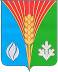 Администрациямуниципального образованияКурманаевский сельсоветКурманаевского районаОренбургской областиПОСТАНОВЛЕНИЕ27.09.2023 № 137-пОб утверждении муниципальной программы «Энергосбережение и повышение энергетической эффективности в муниципальном образовании Курманаевский сельсовет Курманаевского  района Оренбургской области на 2024–2026 годы»Полное наименование организацииАдминистрация муниципального образования Курманаевский сельсовет Курманаевского района Оренбургской областиОснование для разработки программы- Федеральный закон от 23.11.2009 № 261-ФЗ «Об энергосбережении и о повышении энергетической эффективности, и о внесении изменений в отдельные законодательные акты Российской Федерации»;- Указ Президента Российской Федерации от 04.06.2008 № 889 «О некоторых мерах по повышению энергетической и экологической эффективности российской экономики»; Распоряжение Правительства Российской Федерации от 01.12.2009 № 1830-р «Об утверждении плана мероприятий по энергосбережению и повышению энергетической эффективности в Российской Федерации»;- Постановление Правительства Российской Федерации от 11.02.2021 г. № 161 «Об утверждении требований к региональным и муниципальным программам в области энергосбережения и повышения энергетической эффективности и о признании утратившими силу некоторых актов Правительства Российской Федерации и отдельных положений некоторых актов Правительства Российской Федерации»;- Приказ Минэнерго России от 25.05.2020 № 310 «Об утверждении требований к проведению энергетического обследования, результатам энергетического обследования (энергетическому паспорту и отчету о проведении энергетического обследования)». - постановление Правительства Оренбургской области от 24.12.2020 г. № 1215-пп «Об утверждении государственной программы «Развитие промышленности, обеспечение энергосбережения и повышения энергоэффективности Оренбургской области»»Полное наименование исполнителей и (или) соисполнителей программы  Сотрудники Администрация муниципального образования Курманаевский сельсовет Курманаевского района Оренбургской области.Общее руководство программой осуществляет глава муниципального образования Курманаевский сельсовет Курманаевского района Оренбургской областиПочтовый адрес461060, Оренбургская область, Курманаевский район, село Курмнаевка, пл.Ленина, д. 1, пом. 40.Цели программыПовышение эффективности использования топливно-энергетических ресурсов и повышение энергетической эффективности в муниципальном образовании Курманаевский сельсоветЗадачи программы- осуществление комплекса организационно-правовых и технических мероприятий в области энергопотребления и энергосбережения в жилищно-коммунальном хозяйстве, бюджетной сфере, системе уличного освещения;- оснащение приборами учета используемых энергетических ресурсов;- повышение эффективности системы электроснабжения;- повышение эффективности системы водоснабжения;- уменьшение потребления энергии и связанных с этим затрат по муниципальным контрактам;- пропаганда энергосбережения и повышения энергетической эффективности.Целевые показатели программыДоля объема ресурсов, расчеты за которые осуществляется с использованием приборов учета:электрической энергии;холодной воды;2. Удельный расход:-холодной воды на одного человека;-электрической энергии в расчете на 1 кв. м. общей площади;-тепловой энергии в расчете на 1 кв.м. общей площади.Сроки реализации программыСроки реализации программы: 2024-2026 гг.Источники и объемы финансового обеспечения реализациипрограммыОбъем финансовых ресурсов, необходимых для реализации Программы на весь период составляет 7,00 тыс. руб.Планируемые результаты реализации программыЭнергетическая эффективность составит:-электрической энергии в размере не менее 17,231 тыс. кВт*ч;-холодной воды не менее 5 куб.м;№ п/пНаименование показателя программыЕдиница измеренияПлановые значения целевых показателей программыПлановые значения целевых показателей программыПлановые значения целевых показателей программы№ п/пНаименование показателя программыЕдиница измерения2024 г.2025 г.2026 г.1234561Целевые показатели отражающие долю используемых приборов учетаЦелевые показатели отражающие долю используемых приборов учетаЦелевые показатели отражающие долю используемых приборов учетаЦелевые показатели отражающие долю используемых приборов учетаЦелевые показатели отражающие долю используемых приборов учета1.1Доля объема электрической энергии, расчеты за которые осуществляются с использованием приборов учета в общем объеме электрической энергии%1001001001.2Доля объема тепловой энергии, расчеты за которую осуществляются с использованием приборов учета, в общем объеме воды%1001001001.3Доля объема холодной воды расчеты за которую осуществляются с использованием приборов учета, в общем объеме воды%1001001001.4Доля объема природного газа расчеты за который осуществляются с использование приборов учета, в общем объеме природного газа%1001001002Целевые показатели, характеризующие удельный расходЦелевые показатели, характеризующие удельный расходЦелевые показатели, характеризующие удельный расходЦелевые показатели, характеризующие удельный расходЦелевые показатели, характеризующие удельный расход2.1Удельный расход электрической энергии на 1 кв.м общей площадикВт.ч/кв.м.72,072,072,02.2Удельный расход тепловой энергии на 1 кв.м общей площадиГкал/кв.м.0,190,190,192.3Удельный расход холодной воды на одного человекакуб.м./чел.3,23,23,22.4Удельный расход природного газа на 1 кв.м общей площадикуб.м./кв.м.0,00,00,0№ п/пНаименование мероприятия программы2024 г.2024 г.2024 г.2024 г.2024 г.2025 г.2025 г.2025 г.2025 г.2025 г.2026 г.2026 г.2026 г.2026 г.2026 г.№ п/пНаименование мероприятия программыФинансовое обеспечение реализации мероприятийФинансовое обеспечение реализации мероприятийЭкономия топливно- энергетических ресурсовЭкономия топливно- энергетических ресурсовЭкономия топливно- энергетических ресурсовФинансовое обеспечение реализации мероприятийФинансовое обеспечение реализации мероприятийЭкономия топливно- энергетических ресурсовЭкономия топливно- энергетических ресурсовЭкономия топливно- энергетических ресурсовФинансовое обеспечение реализации мероприятийФинансовое обеспечение реализации мероприятийЭкономия топливно- энергетических ресурсовЭкономия топливно- энергетических ресурсовЭкономия топливно- энергетических ресурсов№ п/пНаименование мероприятия программыФинансовое обеспечение реализации мероприятийФинансовое обеспечение реализации мероприятийв натуральном выражениив натуральном выражениив стоимост ном выражени иФинансовое обеспечение реализации мероприятийФинансовое обеспечение реализации мероприятийв натуральном выражениив натуральном выражениив стоимо стном выраж енииФинансовое обеспечение реализации мероприятийФинансовое обеспечение реализации мероприятийв натуральном выражениив натуральном выражениив стоим остно м выражении№ п/пНаименование мероприятия программыисточ никобъем, тыс. руб.кол- воед. изм.тыс. руб.исто чникобъем, тыс. руб.кол- воед. изм.тыс. рубисточ никобъем, тыс. руб.кол- воед. изм.тыс. руб12345678910111213141516171. Организационные мероприятия1. Организационные мероприятия1. Организационные мероприятия1. Организационные мероприятия1. Организационные мероприятия1. Организационные мероприятия1. Организационные мероприятия1. Организационные мероприятия1. Организационные мероприятия1. Организационные мероприятия1. Организационные мероприятия1. Организационные мероприятия1. Организационные мероприятия1. Организационные мероприятия1. Организационные мероприятия1. Организационные мероприятия1. Организационные мероприятия1.1Проведение разъяснительной работы с сотрудниками по вопросамэнергосбережения-Без затрат----Без затрат----Без затрат---1.2Повышение технических знаний в вопросах энергосбережения отдельных категорийсотрудников-Без затрат----Без затрат----Без затрат---Итого по мероприятиямИтого по мероприятиямИтого по мероприятиям-------------2. Технические и технологические мероприятия2. Технические и технологические мероприятия2. Технические и технологические мероприятия2. Технические и технологические мероприятия2. Технические и технологические мероприятия2. Технические и технологические мероприятия2. Технические и технологические мероприятия2. Технические и технологические мероприятия2. Технические и технологические мероприятия2. Технические и технологические мероприятия2. Технические и технологические мероприятия2. Технические и технологические мероприятия2. Технические и технологические мероприятия2. Технические и технологические мероприятия2. Технические и технологические мероприятия2. Технические и технологические мероприятия2. Технические и технологические мероприятия№ п/пНаименование мероприятия программы2024 г.2024 г.2024 г.2024 г.2024 г.2025 г.2025 г.2025 г.2025 г.2025 г.2026 г.2026 г.2026 г.2026 г.2026 г.№ п/пНаименование мероприятия программыФинансовое обеспечение реализации мероприятийФинансовое обеспечение реализации мероприятийЭкономия топливно- энергетических ресурсовЭкономия топливно- энергетических ресурсовЭкономия топливно- энергетических ресурсовФинансовое обеспечение реализации мероприятийФинансовое обеспечение реализации мероприятийЭкономия топливно- энергетических ресурсовЭкономия топливно- энергетических ресурсовЭкономия топливно- энергетических ресурсовФинансовое обеспечение реализации мероприятийФинансовое обеспечение реализации мероприятийЭкономия топливно- энергетических ресурсовЭкономия топливно- энергетических ресурсовЭкономия топливно- энергетических ресурсов№ п/пНаименование мероприятия программыФинансовое обеспечение реализации мероприятийФинансовое обеспечение реализации мероприятийв натуральном выражениив натуральном выражениив стоимост ном выражени иФинансовое обеспечение реализации мероприятийФинансовое обеспечение реализации мероприятийв натуральном выражениив натуральном выражениив стоимо стном выраж енииФинансовое обеспечение реализации мероприятийФинансовое обеспечение реализации мероприятийв натуральном выражениив натуральном выражениив стоим остно м выражении№ п/пНаименование мероприятия программыисточ никобъем, тыс. руб.кол- воед. изм.тыс. руб.исто чникобъем, тыс. руб.кол- воед. изм.тыс. рубисточ никобъем, тыс. руб.кол- воед. изм.тыс. руб12345678910111213141516172.1. Электрическая энергия2.1. Электрическая энергия2.1. Электрическая энергия2.1. Электрическая энергия2.1. Электрическая энергия2.1. Электрическая энергия2.1. Электрическая энергия2.1. Электрическая энергия2.1. Электрическая энергия2.1. Электрическая энергия2.1. Электрическая энергия2.1. Электрическая энергия2.1. Электрическая энергия2.1. Электрическая энергия2.1. Электрическая энергия2.1. Электрическая энергия2.1. Электрическая энергия2.1.1Обеспечение выключения электроприборов изсети при их неиспользовании-Без затрат----Без затрат----Без затрат---2.1.2Очистка светильников от пыли и отложений.МБ2,00,69тыс. кВт*ч6,21-Без затрат----Без затрат---2.2. Холодная вода2.2. Холодная вода2.2. Холодная вода2.2. Холодная вода2.2. Холодная вода2.2. Холодная вода2.2. Холодная вода2.2. Холодная вода2.2. Холодная вода2.2. Холодная вода2.2. Холодная вода2.2. Холодная вода2.2. Холодная вода2.2. Холодная вода2.2. Холодная вода2.2. Холодная вода2.2. Холодная вода2.2.1Своевременно устранение утечек и замена сантехнического оборудования-Беззатрат----Беззатрат---МБ5,06,96м30,227Итого по мероприятиямИтого по мероприятиямИтого по мероприятиям2,05,00Всего по мероприятиямВсего по мероприятиямВсего по мероприятиям2,05,00№п/пНаименование показателя программыЕдиницаизмеренияЗначения целевых показателей программыЗначения целевых показателей программыЗначения целевых показателей программы№п/пНаименование показателя программыЕдиницаизмеренияпланфактотклонение123456№ п/пНаименование мероприятия программыФинансовое обеспечение реализации мероприятийФинансовое обеспечение реализации мероприятийФинансовое обеспечение реализации мероприятийФинансовое обеспечение реализации мероприятийЭкономия топливно-энергетических ресурсовЭкономия топливно-энергетических ресурсовЭкономия топливно-энергетических ресурсовЭкономия топливно-энергетических ресурсовЭкономия топливно-энергетических ресурсовЭкономия топливно-энергетических ресурсовЭкономия топливно-энергетических ресурсов№ п/пНаименование мероприятия программыФинансовое обеспечение реализации мероприятийФинансовое обеспечение реализации мероприятийФинансовое обеспечение реализации мероприятийФинансовое обеспечение реализации мероприятийв натуральном выражениив натуральном выражениив натуральном выражениив натуральном выражениив стоимостномвыражении, тыс. рубв стоимостномвыражении, тыс. рубв стоимостномвыражении, тыс. руб№ п/пНаименование мероприятия программыисточникобъем, тыс. руб.объем, тыс. руб.объем, тыс. руб.количествоколичествоколичествоед. изм.планфактотклонение№ п/пНаименование мероприятия программыисточникпланфактотклонениепланфактотклонениеед. изм.планфактотклонение12345678910111213Итого по мероприятиямИтого по мероприятиямхИтого по мероприятиямИтого по мероприятиямхВсего по мероприятиямВсего по мероприятиямх№ п/пНаименование мероприятия программыФинансовое обеспечение реализации мероприятийФинансовое обеспечение реализации мероприятийФинансовое обеспечение реализации мероприятийФинансовое обеспечение реализации мероприятийФинансовое обеспечение реализации мероприятийЭкономия топливно-энергетических ресурсовЭкономия топливно-энергетических ресурсовЭкономия топливно-энергетических ресурсовЭкономия топливно-энергетических ресурсовЭкономия топливно-энергетических ресурсовЭкономия топливно-энергетических ресурсовЭкономия топливно-энергетических ресурсов№ п/пНаименование мероприятия программыФинансовое обеспечение реализации мероприятийФинансовое обеспечение реализации мероприятийФинансовое обеспечение реализации мероприятийФинансовое обеспечение реализации мероприятийФинансовое обеспечение реализации мероприятийв натуральном выражениив натуральном выражениив натуральном выражениив натуральном выражениив стоимостномвыражении, тыс. рубв стоимостномвыражении, тыс. рубв стоимостномвыражении, тыс. руб№ п/пНаименование мероприятия программыисточникисточникобъем, тыс. руб.объем, тыс. руб.объем, тыс. руб.количествоколичествоколичествоед. изм.планфактотклонение№ п/пНаименование мероприятия программыисточникисточникпланфактотклонениепланфактотклонениеед. изм.планфактотклонение123345678910111213СПРАВОЧНО:СПРАВОЧНО:СПРАВОЧНО:СПРАВОЧНО:СПРАВОЧНО:СПРАВОЧНО:СПРАВОЧНО:Всего с начала года реализации программыВсего с начала года реализации программыВсего с начала года реализации программы№п/пНаименование зданияАдресПлощадь, м2Объем, м31Административноезданиес. Курманаевка, пл. Ленина, д. 1, пом. 40.1125,0112,5№ п/пНаименованиеэнергоресурсаЕдиницаизмеренияПотреблениеПотреблениеПотребление№ п/пНаименованиеэнергоресурсаЕдиницаизмерения2020 г.2021 г.2022 г.1234561ЭлектрическаяэнергиякВт*ч16208,013120,027012,02Холодная водам3171,0193,0207,03Природный газтыс. м30,00,00,04Бензинтыс.л1,1691,4873,372